LOGICIEL EDUANATOMISTSujet 1 : AVC et motricité- Schéma de l’organisation anatomique du cerveau (vue latérale gauche)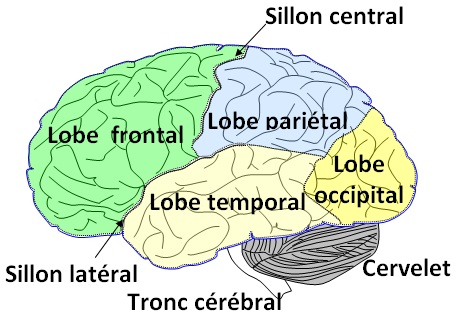 Source : Banque de schéma Dijon- Fichiers d’IRM :-	fichier IRM d’un sujet souffrant d’un AVC : sujet 12213 anatpathologieAVC-	fichier IRM d’un  sujet sain témoin : sujet 1212 anat-	fichiers d’IRM de tests fonctionnels d’un sujet sain témoin réalisant des mouvements des mains :•	IRM sujet 13112 anat•	IRM sujet 13112 fonction MotriciteMainGaucheVersusDroite (seuil inf à 80 et seuil sup à 100)•	IRM sujet 13112 fonction MotriciteMainDroiteVersusGauche (seuil inf à 75 et seuil sup à 100)- Logiciel Eduanatomist- Fiche technique logiciel EduanatomistSujet 2 : Apprentissage et plasticité cérébrale- Schéma de l’organisation anatomique du cerveau (vue latérale gauche)Source : Banque de schéma Dijon- Fichiers d’IRM :-	Images d'IRM anatomiques et fonctionnelles d’un sujet avant apprentissage :•	IRMsujet13112anat•	IRMsujet13112fonctionMotriciteMainGaucheVersusDroite (seuil inf à 80 et seuil sup à 100)-	Images d'IRM anatomiques et fonctionnelles du sujet après 5 mois d'apprentissage d’un instrument de musique :•	IRM13111anat •	IRMsujet13111fonctionMotriciteMainGaucheVersusDroite (seuil inf à 75 et seuil sup à 100)- Logiciel Eduanatomist- Fiche technique logiciel EduanatomistSujet 3 : AVC et vision des couleurs- Schéma de l’organisation anatomique du cerveau (vue latérale gauche)Source : Banque de schéma Dijon- Fichiers d’IRM :-	fichier IRM d’un sujet souffrant d’un AVC : sujet 12211 anatpathologieAVC-	fichier IRM d’un  sujet sain témoin : sujet 131331 anat-	fichiers d’IRM de tests fonctionnels d’un sujet sain témoin observant une image colorée: sujet 131331 fonctionnelVisionCouleur (seuil inf à 75 et seuil sup à 100)- Logiciel Eduanatomist- Fiche technique logiciel Eduanatomist